СОВЕТ ДЕПУТАТОВ ГОРОДСКОГО ОКРУГА ЭЛЕКТРОСТАЛЬМОСКОВСКОЙ ОБЛАСТИРЕШЕНИЕот 30.03.2016 № 43/8О проведении публичных слушаний по внесению изменений и дополнений в Устав городского округа Электросталь Московской областиВ связи с внесением изменений и дополнений в Федеральный закон от 6 октября 2003г. № 131-ФЗ «Об общих принципах организации местного самоуправления в Российской Федерации» и ряд других федеральных законов и законов Московской области, руководствуясь Уставом городского округа Электросталь Московской области, Положением о порядке организации и проведения публичных слушаний, утвержденным решением Совета депутатов городского округа Электросталь Московской области от 21.12.2005 № 49/8 (с последующими изменениями и дополнениями),Совет депутатов городского округа Электросталь Московской области РЕШИЛ:1. Провести публичные слушания по обсуждению прилагаемого проекта решения Совета депутатов городского округа Электросталь Московской области «О внесении изменений и дополнений в Устав городского округа Электросталь Московской области» с участием жителей городского округа.2. Назначить проведение публичных слушаний по обсуждению прилагаемого проекта решения Совета депутатов городского округа Электросталь Московской области «О внесении изменений и дополнений в Устав городского округа Электросталь Московской области» на 11 мая 2016г. в 16 часов 00 минут в зале заседаний Администрации городского округа Электросталь Московской области по адресу: г. Электросталь ул. Мира, д. 5, 2-ой этаж, зал № 215.3. Поручить комиссии, уполномоченной решением Совета депутатов городского округа Электросталь Московской области на организацию и проведение публичных слушаний по обсуждению проектов Устава городского округа Электросталь Московской области о внесении изменений и (или) дополнений в Устав городского округа Электросталь Московской области:3.1 опубликовать в газете «Официальный вестник» не позднее 8 апреля 2016г.:3.1.1 настоящее решение с прилагаемым к нему проектом решения Совета депутатов городского округа Электросталь Московской области «О внесении изменений и дополнений в Устав городского округа Электросталь Московской области»;3.1.2 порядок участия граждан в обсуждении проектов Устава городского округа Электросталь Московской области и проектов решений Совета депутатов городского округа Электросталь Московской области о внесении изменений и (или) дополнений в Устав городского округа Электросталь Московской области, и порядок учета предложений граждан по указанным проектам;3.2 разместить полную информацию о подготовке и проведении публичных слушаний по обсуждению проекта решения Совета депутатов городского округа Электросталь Московской области «О внесении изменений и дополнений в Устав городского округа Электросталь Московской области» на официальном сайте городского округа Электросталь Московской области в информационно-телекоммуникационной сети «Интернет» по адресу: www.electrostal.ru;3.3 провести публичные слушания по обсуждению проекта решения Совета депутатов городского округа Электросталь Московской области «О внесении изменений и дополнений в Устав городского округа Электросталь Московской области» с участием жителей городского округа в порядке, установленном решением Совета депутатов городского округа Электросталь Московской области;3.4 после завершения публичных слушаний составить заключение об их результатах и направить его в Совет депутатов городского округа Электросталь Московской области;3.5 организовать опубликование заключения о результатах публичных слушаний в газете «Официальный вестник» не позднее 11 июня 2016 г.4. Определить следующую контактную информацию комиссии, уполномоченной на организацию и проведение публичных слушаний по обсуждению проектов Устава городского округа Электросталь Московской области и проектов решений Совета депутатов городского округа Электросталь Московской области о внесении изменений и (или) дополнений в Устав городского округа Электросталь Московской области: 144003, г. Электросталь Московской области, ул. Мира, дом 5, кабинет 116, телефон 571-99-88.Глава городского округа 								А.А. СухановПредседатель Совета депутатовгородского округа									В. А. КузьминПриложениек решению Совета депутатов городского округаЭлектросталь Московской областиот 30.03.2016 № 43/8											ПРОЕКТ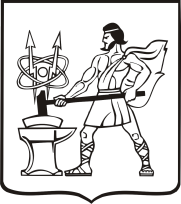 СОВЕТ ДЕПУТАТОВ ГОРОДСКОГО ОКРУГА ЭЛЕКТРОСТАЛЬ                                         МОСКОВСКОЙ   ОБЛАСТИ                                                    Р Е Ш Е Н И ЕОт ________________________№_______   О внесении изменений и дополнений вУстав городского округа ЭлектростальМосковской области	В связи с внесением изменений и дополнений в Федеральный закон от 6 октября 2003 г.  № 131- ФЗ «Об общих принципах организации местного самоуправления в Российской Федерации», Федеральный закон от 25 декабря 2008 года N 273-ФЗ "О противодействии коррупции",  Федеральный закон от 7 мая 2013 года N 79-ФЗ "О запрете отдельным категориям лиц открывать и иметь счета (вклады), хранить наличные денежные средства и ценности в иностранных банках, расположенных за пределами территории Российской Федерации, владеть и (или) пользоваться иностранными финансовыми инструментами",  Федеральный закон от 12 июня 2002 г. № 67-ФЗ «Об основных гарантиях избирательных прав и права на участие в референдуме граждан Российской Федерации», Федеральный закон от 2 марта 2007 г. N 25-ФЗ "О муниципальной службе в Российской Федерации",  Закон Московской области от 24 июля 2007 г. № 137/2007-ОЗ, руководствуясь Уставом городского округа Электросталь Московской области,          Совет депутатов городского округа Электросталь Московской области РЕШИЛ:         1. Внести в Устав городского округа Электросталь Московской области, принятый решением Совета депутатов города  Электросталь Московской области от 30.06.2005 № 302/48 (в редакции решений Совета депутатов городского округа Электросталь Московской области от 11.09.2006 № 173/18, от 29.06.2007 № 318/31, от 29.11.2007№ 277/38, от 28.11.2008 N 393/57,  от 23.07.2009 № 460/67, от 25.11.2009 № 490/72, от 24.09.2010 № 575/88,  от 23.12.2010 № 21/5, от 25.04.2012 № 156/31,  от 25.05.2012 № 163/33, от 27.09.2012 № 195/39, от 06.05.2013 № 262/49, от 24.10.2013 № 296/58, от 30.01.2014 № 327/63, от 29.10.2014 № 387/73, от 08.07.2015  №  460/86, от  29.07.2015 № 462/87)   следующие  изменения и дополнения : 1.1.   В статье 1:1.1.1. Слова «депутатов Совета депутатов городского округа,» исключить. 1.1.2. Слова «основания и порядок досрочного прекращения их полномочий,» заменить словами «основания и порядок досрочного прекращения полномочий Главы городского округа, депутатов Совета депутатов городского округа,».1.2. В части 1 статьи 3 слова «в редакции Закона Московской области от 7 февраля 2007 г.» заменить словами «в редакции Законов Московской области от 7 февраля 2007 г. N 17/2007-ОЗ и от 01 июля 2010 г. N 82/2010-ОЗ». 1.3. В пункте 5 части 1 статьи 7 слова «депутата Совета депутатов городского округа,» исключить.         1.4. Часть 2 статьи 9 изложить в следующей редакции:«2. Гражданин Российской Федерации, достигший на день голосования возраста 18 лет, имеет право избирать, быть избранным депутатом Совета депутатов городского округа, голосовать на референдуме. Гражданин Российской Федерации, который достигнет на день голосования возраста 18 лет, вправе участвовать в предусмотренных законом и проводимых законными методами других избирательных действиях, других действиях по подготовке и проведению назначенного референдума. До назначения референдума в действиях по подготовке и проведению референдума имеет право принимать участие гражданин Российской Федерации, достигший возраста 18 лет.».1.4.1.  В части 3 после слов "достигший" дополнить словами "на день голосования".1.4.2. Часть 4 после слов "быть избранными," дополнить словами "осуществлять другие избирательные действия,".         1.5. В абзаце втором части 1 статьи 11 после слов "достигший" дополнить словами "на день голосования";1.6. В части 5 статьи 13 слова «депутата Совета депутатов городского округа,» исключить. 1.7. В пункте в) части 3 статьи 24 слова «депутата Совета депутатов городского округа,» исключить.           1.8. В статье 27:  1.8.1. Пункт 2 части 6 после слов "зарегистрированного в установленном порядке" дополнить словами ", совета муниципальных образований субъекта Российской Федерации, иных объединений муниципальных образований".          1.8.2. Часть 6.1 изложить в следующей редакции:"6.1. Депутат Совета депутатов городского округа должен соблюдать ограничения, запреты, исполнять обязанности, которые установлены Федеральным законом от 25 декабря 2008 года N 273-ФЗ "О противодействии коррупции" и другими федеральными законами. Полномочия депутата Совета депутатов городского округа прекращаются досрочно в случае несоблюдения ограничений, запретов, неисполнения обязанностей, установленных Федеральным законом от 25 декабря 2008 года N 273-ФЗ "О противодействии коррупции", Федеральным законом от 3 декабря 2012 года N 230-ФЗ "О контроле за соответствием расходов лиц, замещающих государственные должности, и иных лиц их доходам", Федеральным законом от 7 мая 2013 года N 79-ФЗ "О запрете отдельным категориям лиц открывать и иметь счета (вклады), хранить наличные денежные средства и ценности в иностранных банках, расположенных за пределами территории Российской Федерации, владеть и (или) пользоваться иностранными финансовыми инструментами".».          1.8.3. Дополнить частями 6.2 и 6.3 следующего содержания : «Депутатам Совета депутатов городского округа, осуществляющим свои полномочия на постоянной основе, депутатам, замещающим в Совете депутатов городского округа должности председателя Совета депутатов городского округа, заместителей председателя Совета депутатов городского округа,  председателей постоянных и временных комиссий и их заместителей, депутатам, замещающим иные должности в Совете депутатов городского округа в соответствии с настоящим Уставом,  запрещается открывать и иметь счета (вклады), хранить наличные денежные средства и ценности в иностранных банках, расположенных за пределами территории Российской Федерации, владеть и (или) пользоваться иностранными финансовыми инструментами.           6.3. Депутаты Совета депутатов городского округа, осуществляющие свои полномочия на постоянной основе, обязаны представлять сведения о своих доходах, расходах, об имуществе и обязательствах имущественного характера, а также сведения о доходах, об имуществе и обязательствах имущественного характера своих супруг (супругов) и несовершеннолетних детей в порядке, установленном нормативными правовыми актами Российской Федерации.Депутаты Совета депутатов городского округа, осуществляющие свои полномочия на постоянной основе, обязаны сообщать в порядке, установленном нормативными правовыми актами Российской Федерации, о возникновении личной заинтересованности при исполнении должностных обязанностей, которая приводит или может привести к конфликту интересов, а также принимать меры по предотвращению или урегулированию такого конфликта.Депутаты Совета депутатов городского округа, осуществляющие свои полномочия на постоянной основе, нарушившие запреты, ограничения и обязанности, установленные частями 1 – 4.1 статьи 12.1 Федерального закона от 25 декабря 2008 года N 273-ФЗ "О противодействии коррупции", несут ответственность, предусмотренную федеральными конституционными законами, федеральными законами и иными нормативными правовыми актами Российской Федерации.». 1.8.4. В пункте 11 части 9 слова: ", осуществляющим свои полномочия на постоянной основе," исключить. 1.9. В статье 28:1.9.1. В части 3 после слов "достигший" дополнить словами "на день голосования".1.9.2.Пункт 2 части 12 после слов "зарегистрированного в установленном порядке" дополнить словами ", совета муниципальных образований субъекта Российской Федерации, иных объединений муниципальных образований".         1.9.3. Абзац второй пункта 5 части 12 изложить в следующей редакции: «Глава городского округа должен соблюдать ограничения, запреты, исполнять обязанности, которые установлены Федеральным законом от 25 декабря 2008 года N 273-ФЗ "О противодействии коррупции" и другими федеральными законами. Полномочия Главы городского округа прекращаются досрочно в случае несоблюдения ограничений, запретов, неисполнения обязанностей, установленных Федеральным законом от 25 декабря 2008 года N 273-ФЗ "О противодействии коррупции", Федеральным законом от 3 декабря 2012 года N 230-ФЗ "О контроле за соответствием расходов лиц, замещающих государственные должности, и иных лиц их доходам", Федеральным законом от 7 мая 2013 года N 79-ФЗ "О запрете отдельным категориям лиц открывать и иметь счета (вклады), хранить наличные денежные средства и ценности в иностранных банках, расположенных за пределами территории Российской Федерации, владеть и (или) пользоваться иностранными финансовыми инструментами".».         1.9.4. Пункт 5 части 12 дополнить абзацами третьим-пятым следующего содержания: «Глава городского округа обязан представлять сведения о своих доходах, расходах, об имуществе и обязательствах имущественного характера, а также сведения о доходах, об имуществе и обязательствах имущественного характера своей супруги (супруга) и несовершеннолетних детей в порядке, установленном нормативными правовыми актами Российской Федерации.Глава городского округа обязан сообщать в порядке, установленном нормативными правовыми актами Российской Федерации, о возникновении личной заинтересованности при исполнении должностных обязанностей, которая приводит или может привести к конфликту интересов, а также принимать меры по предотвращению или урегулированию такого конфликта.          Глава городского округа, нарушивший запреты, ограничения и обязанности, установленные частями 1 – 4.1 статьи 12.1 Федерального закона от 25 декабря 2008 года N 273-ФЗ "О противодействии коррупции", несёт ответственность, предусмотренную федеральными конституционными законами, федеральными законами и иными нормативными правовыми актами Российской Федерации.».    1.10. В части 3 статьи 23 слова «Управление по культуре и делам молодежи Администрации городского округа, Комитет по физической культуре и спорту Администрации городского округа,» исключить.             1.11. В пункте 6 части 2 статьи 31 слова «депутата Совета депутатов городского округа,» исключить.    1.12. В пункте 2 части 10 статьи 35 слова "(государственной службы)" исключить.            1.13. В статье 37:   1.13.1. В абзаце третьем части 2 слово ", акциями" и слово ", акции" исключить.   1.13.2. Предложения второе и третье части 2 изложить в следующей редакции:«Под конфликтом интересов понимается ситуация, при которой личная заинтересованность (прямая или косвенная) муниципального служащего влияет или может повлиять на надлежащее, объективное и беспристрастное исполнение им должностных (служебных) обязанностей. Под личной заинтересованностью понимается возможность получения доходов в виде денег, иного имущества, в том числе имущественных прав, услуг имущественного характера, результатов выполненных работ или каких-либо выгод (преимуществ) муниципальным служащим и (или) состоящими с ним в близком родстве или свойстве лицами (родителями, супругами, детьми, братьями, сестрами, а также братьями, сестрами, родителями, детьми супругов и супругами детей), гражданами или организациями, с которыми муниципальный служащий и (или) лица, состоящие с ним в близком родстве или свойстве, связаны имущественными, корпоративными или иными близкими отношениями.».   1.13.3. В пункте 11 части 3 слова "своего непосредственного начальника" заменить словами "представителя нанимателя (работодателя). 1.13.4. Подпункт 5 части 5 слова "Российской Федерации;" заменить словами "Российской Федерации. Муниципальный служащий, сдавший подарок, полученный им в связи с протокольным мероприятием, со служебной командировкой или с другим официальным мероприятием, может его выкупить в порядке, устанавливаемом нормативными правовыми актами Российской Федерации;". 1.13.5. Абзац первый части 7.1 изложить в следующей редакции:"7.1. Муниципальный служащий, замещающий должность муниципальной службы, включенную в соответствующий перечень, установленный муниципальным правовым актом, ежегодно в сроки, установленные для представления сведений о доходах, об имуществе и обязательствах имущественного характера, представляет представителю нанимателя сведения о своих расходах, а также о расходах своих супруги (супруга) и несовершеннолетних детей по каждой сделке по приобретению земельного участка, другого объекта недвижимости, транспортного средства, ценных бумаг, акций (долей участия, паев в уставных (складочных) капиталах организаций), совершенной им, его супругой (супругом) и (или) несовершеннолетними детьми в течение календарного года, предшествовавшего году предоставления сведений, если общая сумма таких сделок превышает общий доход данного лица и его супруги (супруга) за три последних года, предшествующих отчетному периоду, и об источниках получения средств, за счет которых совершены эти сделки.".1.14. В статье 55:1.14.1. В части 2 слова «депутатов Совета депутатов городского округа,» исключить.1.14.2. В части 3 слова «Депутат Совета депутатов городского округа,» исключить. 1.14.3. В абзаце втором части 3 статьи 56 слова «нецелевое расходование субвенций из федерального бюджета или бюджета Московской области» заменить словами "нецелевое использование межбюджетных трансфертов, имеющих целевое назначение, бюджетных кредитов, нарушение условий предоставления межбюджетных трансфертов, бюджетных кредитов, полученных из других бюджетов бюджетной системы Российской Федерации.".Глава городского округа								А.А. СухановПредседатель Совета депутатовгородского округа									В.А. Кузьмин